Prováděcí smlouva č. 2022 - 020k Rámcové dohodě na pořizování produktů MicrosoftNíže uvedeného dne, měsíce a roku smluvní stranyNázev:	Povodí Odry, státní podnikse sídlem:	Varenská 3101/49, Ostrava, Moravská Ostrava 701 26 IČO:	70890021DIČ:	CZ70890021za něhož jedná:	Ing. Tkáč Jiří, generální ředitele-mail:	xxxbankovní spojení:	KB Ostravačíslo účtu:	97104761/0100(dále jen „Objednatel“)na straně jednéaNázev:	T-Mobile Czech Republic a.s.se sídlem	Tomíčkova 2144/1, 148 00 Praha 4IČO:	64949681DIČ:	CZ64949681zapsaná v obchodním rejstříku vedeném Městským soudem v Praze, oddíl B, vložka 3787za něhož jedná:	xxxe-mail:	xxxbankovní spojení:	Komerční banka a.s.,č. účtu:	19-2271190247 / 0100(dále jen „Dodavatel“)na straně druhé(Objednatel a Dodavatel jednotlivě jako „Smluvní strana“ a společně jako „Smluvní strany“)uzavřely tuto Prováděcí smlouvu (dále jen „Prováděcí smlouva“) k Rámcové dohodě na pořizování produktů Microsoft ze dne 7. 12. 2018 (dále jen „Rámcová dohoda“) dle zákona č. 134/2016 Sb., o zadávání veřejných zakázek, ve znění pozdějších předpisů (dále jen„ZZVZ“) a v souladu s ustanovením § 1746 odst. 2 zákona č. 89/2012 Sb., občanský zákoník, ve znění pozdějších předpisů.Smluvní strany vědomy si svých závazků v této Prováděcí smlouvě obsažených a v úmyslu být touto Prováděcí smlouvou vázány, se dohodly na následujícím znění Prováděcí smlouvy.PreambuleDne 7. 12. 2018 uzavřela Česká republika – Ministerstvo vnitra, se sídlem Nad Štolou 936/3, 170 34 Praha 7, IČO: 00007064 (dále jen „Centrální zadavatel“) s Dodavatelem Rámcovou dohodu, na základě které se Dodavatel zavázal dodávat Centrálnímu zadavateli a Objednatelům plnění vymezené v Rámcové dohodě.Podpisem Rámcové dohody se tak Dodavatel zavázal dodávat uvedená plnění též Objednateli uvedenému na titulní straně této Prováděcí smlouvy, a to za podmínek stanovených v této Prováděcí smlouvě a v Rámcové dohodě.S ohledem na skutečnost, že nabídka Dodavatele byla v rámci zadávání veřejné zakázky vedeného dle článku II. Rámcové dohody vyhodnocena jako nejvýhodnější a za účelem sjednání dohody o rozsahu konkrétní dodávky požadované Objednatelem od Dodavatele, uzavírají Smluvní strany, v souladu s Rámcovou dohodou, tuto Prováděcí smlouvu.Smluvní strany se dohodly, že pojmy uvedené v této Prováděcí smlouvě velkými písmeny mají stejný význam jako tytéž pojmy uvedené v Rámcové dohodě, není-li dále v této Prováděcí smlouvě stanoveno jinak. Smluvní strany se dále dohodly, že otázky neupravené v této Prováděcí smlouvě se řídí Rámcovou dohodou.I.Předmět Prováděcí smlouvyDodavatel se touto Prováděcí smlouvou, v souladu s Rámcovou dohodou zavazuje, dodatObjednateli plnění specifikované v Příloze č. 1 této Prováděcí smlouvy.Objednatel se zavazuje zaplatit Dodavateli cenu  poskytnutého plnění, a to v rozsahu a způsobem stanoveným dále  v této  Prováděcí  smlouvě,  zejména  potom  v její Příloze č. 1.Smluvní strany se zavazují poskytnout si navzájem součinnost nezbytnou k řádnému splnění jejich povinností dle této Prováděcí smlouvy.Smluvní strany se dohodly, že veškerá plnění realizovaná na základě této Prováděcí smlouvy budou poskytována v souladu s licenčními podmínkami společnosti Microsoft, které jsou Přílohou č. 2 této Prováděcí smlouvy. Smluvní strany se dohodly, že jakákoli změna licenčních podmínek je možná pouze s předchozím písemným souhlasem Objednatele.II.Cena za plněníSmluvní strany se dohodly, že cena za poskytnutí plnění Dodavatelem dle této Prováděcí smlouvy činí 11 427,84 EUR (slovy: jedenáct tisíc čtyři sta dvacet sedm eur osmdesát čtyři centů) bez DPH, tj. 13 827,69 EUR (slovy: třináct tisíc osm set dvacet sedm eur šedesát devět centů) včetně DPH.Podrobné vymezení celkové ceny za poskytnutí plnění dle předchozího odstavce tohoto článku Prováděcí smlouvy je uvedeno v Příloze č. 1 této Prováděcí smlouvy.Ostatní podmínky vztahující se k platbě ceny za plnění poskytnuté Dodavatelem dle této Prováděcí smlouvy, jakož i lhůta splatnosti, jsou uvedeny v rámcové dohodě.III.Doba a místo plnění1. Smluvní strany se dohodly, že Dodavatel je povinen dodat plnění dle této Prováděcí smlouvy Objednateli nejpozději do 20 pracovních dní od nabytí účinnosti této Prováděcí smlouvy.2. Místem dodání plnění Dodavatele dle této Prováděcí smlouvy je sídlo Objednatele uvedené na titulní straně této Prováděcí smlouvyIV.Doba trvání a ukončení Prováděcí smlouvyTato Prováděcí smlouva nabývá platnosti dnem jejího podpisu oběma Smluvními stranami a účinnosti dnem  jejího  zveřejnění  v registru  smluv  v  souladu  se zákonem č. 340/2015 Sb., o zvláštních podmínkách účinnosti některých smluv, uveřejňování těchto smluv a o registru smluv (zákon o registru smluv), ve znění pozdějších předpisů.Tato Prováděcí smlouva je uzavírána na dobu v souladu s odst. 1. článku III. této Prováděcí smlouvy.Tato Prováděcí smlouva může být ukončena následujícími způsoby:uplynutím doby její účinnosti;písemnou dohodou Smluvních stran;výpovědí  ze  strany  Objednatele  dle  odst.  4  nebo  5  tohoto  článku  Prováděcísmlouvy;odstoupením Objednatele od této Prováděcí smlouvy dle odst. 6 tohoto článku Prováděcí smlouvy;odstoupením Dodavatele  od  této  Prováděcí  smlouvy  dle  odst.  7  tohoto  článkuProváděcí smlouvy.Objednatel je oprávněn tuto Prováděcí smlouvu vypovědět z důvodu takové změny okolností stojící vně volní možnosti Objednatele, jež činí existenci této Prováděcí smlouvy neslučitelnou s nastalými okolnostmi nebo z důvodu porušení povinností dle této Prováděcí  smlouvy,  a  to  prostřednictvím   písemné   výpovědi   doručené   Dodavateli na adresu uvedenou na titulní straně této Prováděcí smlouvy nebo později písemně oznámenou Dodavatelem. Výpovědní lhůta činí tři (3)  měsíce a začíná běžet  prvním dnem kalendářního měsíce následujícího po doručení výpovědi Dodavateli.Objednatel je oprávněn tuto Prováděcí smlouvu vypovědět rovněž v případě definovaném v ustanovení článku V. odst. 4 Rámcové dohody.Objednatel může od této Prováděcí smlouvy okamžitě odstoupit, pokud:je Dodavatel v prodlení s poskytnutím jakékoliv plnění dle této Prováděcí smlouvy po dobu delší než patnáct (15) dnů; neboDodavatel bude déle než patnáct (15) dnů v prodlení s odstraněním vad plnění dle této Prováděcí smlouvy; nebokvalita   či   jakost   plnění   dodaného   dle   této   Prováděcí   smlouvy   opakovaně,tj. nejméně 3 krát, vykáže nižší než smluvenou kvalitu či jakost; neboDodavatel poruší svou povinnost dle této Prováděcí smlouvy a nezjedná nápravu ani v dodatečné lhůtě stanovenou mu Objednatelem, která nesmí být kratší deseti(10) dnů; neboje Dodavatel v likvidaci nebo vůči jeho majetku probíhá insolvenční řízení, v němž bylo vydáno pravomocné rozhodnutí, jímž se osvědčuje úpadek nebo hrozící úpadek Dodavatele, nebo insolvenční návrh byl zamítnut proto, že majetek nepostačuje k úhradě nákladů insolvenčního řízení, nebo byl konkurs zrušen proto, že majetek byl zcela nepostačující nebo byla zavedena nucená správa podle zvláštních právních předpisů; neboDodavatel  přestane  být  držitelem  oprávnění  společnosti  Microsoft  v rozsahuuvedeném ustanovení článku VI. odst. 1 písm. c) Rámcové dohody; neboDodavatel není schopen poskytovat jakékoli plnění dle této Prováděcí smlouvy, a to ode dne, kdy Dodavatel písemně prohlásí, že není schopen jakékoliv plnění poskytovat; neboObjednatel zjistí, že Dodavatel nabízel, dával, přijímal nebo zprostředkovával jakékoliv hodnoty s cílem ovlivnit chování nebo jednání kohokoliv, ať již státního úředníka nebo někoho jiného, přímo nebo nepřímo, při zadávání veřejné zakázky, na jehož základě byla uzavřena tato Prováděcí smlouva, nebo při provádění této Prováděcí smlouvy nebo zkresloval skutečnosti za účelem ovlivnění zadávání veřejné zakázky, na jehož základě byla uzavřena tato Prováděcí smlouva, nebo při provádění této Prováděcí smlouvy ke škodě Objednatele, včetně užití podvodných praktik k potlačení a snížení výhod volné a otevřené soutěže.Dodavatel může odstoupit od této Prováděcí smlouvy okamžitě v případě prodlení Objednatele s úhradou ceny plnění dle této Prováděcí smlouvy nebo její části po dobu delší než třicet (30) dnů.Odstoupením od Prováděcí smlouvy nejsou dotčena ustanovení týkající se smluvních pokut, ochrany  informací,  náhrady  škody  a  ustanovení  týkajících  se  takových  práv a povinností, z jejichž povahy vyplývá, že trvají i po odstoupení.Jakýkoliv úkon vedoucí k ukončení této Prováděcí smlouvy musí být učiněn v písemné formě a je účinný okamžikem jeho doručení Dodavateli. Zákonné důvody pro ukončení této Prováděcí smlouvy nejsou shora uvedeným dotčeny.Výpověď  a  odstoupení  od  této  Prováděcí  smlouvy  ze  strany  Objednatele  nesmí  býtspojeno s uložením jakékoliv sankce k tíži Objednatele nebo Centrálního zadavatele.V.Ostatní ujednáníVeškerá ujednání této Prováděcí smlouvy navazují na Rámcovou dohodu a Rámcovou dohodou se řídí, tj. práva, povinnosti či skutečnosti neupravené v této Prováděcí smlouvě se řídí ustanoveními Rámcové dohody.V případě, že ujednání  obsažené  v  této  Prováděcí  smlouvě  se  bude  odchylovat od ustanovení obsaženého v Rámcové dohodě, má ujednání obsažené v této Prováděcí smlouvě přednost před ustanovením obsaženým v Rámcové dohodě, ovšem pouze ohledně plnění sjednaného v této Prováděcí smlouvě. V otázkách touto Prováděcí smlouvou neupravených se použijí ustanovení Rámcové dohody.Jestliže se ukáže jakékoliv ustanovení této Prováděcí smlouvy jako neplatné, nevymahatelné  nebo  neúčinné,  nedotýká  se  tato  neplatnost,  nevymahatelnost  neboneúčinnost ostatních ustanovení této Prováděcí smlouvy. Smluvní strany se zavazují nahradit do 30 pracovních dnů od doručení výzvy jedné Smluvní strany druhé Smluvní straně neplatné, neúčinné nebo nevymahatelné ustanovení ustanovením platným, účinným a vymahatelným se stejným nebo obdobným obchodním a právním smyslem, případně uzavřít smlouvu novou.Tato   Prováděcí   smlouva   nabývá   platnosti   dnem   jejího   podpisu   Objednatelem a Dodavatelem a účinnosti dnem jejího zveřejnění v souladu se zákonem č. 340/2015 Sb., o  zvláštních   podmínkách   účinnosti   některých   smluv,   uveřejňování   těchto   smluv a o registru smluv (zákon o registru smluv), ve znění pozdějších předpisů, v registru smluv.Nedílnou součástí této Prováděcí smlouvy jsou následující přílohy:Příloha č. 1 – Podrobné vymezení plnění Dodavatele a vymezení ceny za plnění;Příloha č. 2 – Licenční podmínky společnosti Microsoft.Na důkaz toho, že Smluvní strany s obsahem této Prováděcí smlouvy souhlasí, rozumí jí a zavazují se k jejímu plnění, připojují své podpisy a prohlašují, že tato Prováděcí smlouva byla uzavřena podle jejich svobodné a vážné vůle prosté tísně.Objednatel	DodavatelV Ostravě dne 28.4.2022	V Praze dne 26.4.2022……………………..	……………………………Ing. Jiří Tkáč	xxxgenerální ředitel	xxx Příloha č. 1 – Podrobné vymezení plnění Dodavatele a vymezení ceny za plněníPříloha č. 2 – Licenční podmínky společnosti Microsofthttps://www.microsoft.com/en-us/licensing/product-licensing/products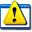 SP.zipProcento slevy Select Plus:Procento slevy Select Plus:19,5Číslo SKUNázev produktuProgramZpůsob nabídkyÚroveňPočet kusůCeníkovácena za kusNabízenácena za kusCena celkem bez DPH9EM-00831Win Server Standard Core 2022 SLng 16LCorporateSelect PlusA121 183,00 €952,32 €11 427,84 €cena celkemcena celkemcena celkemcena celkemcena celkemcena celkemcena celkemcena celkem11 427,84 €